SURVEY1 – Barra de ProgressosColocar 2 casas decimais apenas.Deixar em cinza o que ainda não foi preenchido, pois do jeito que esta hoje nao conseguimos ver.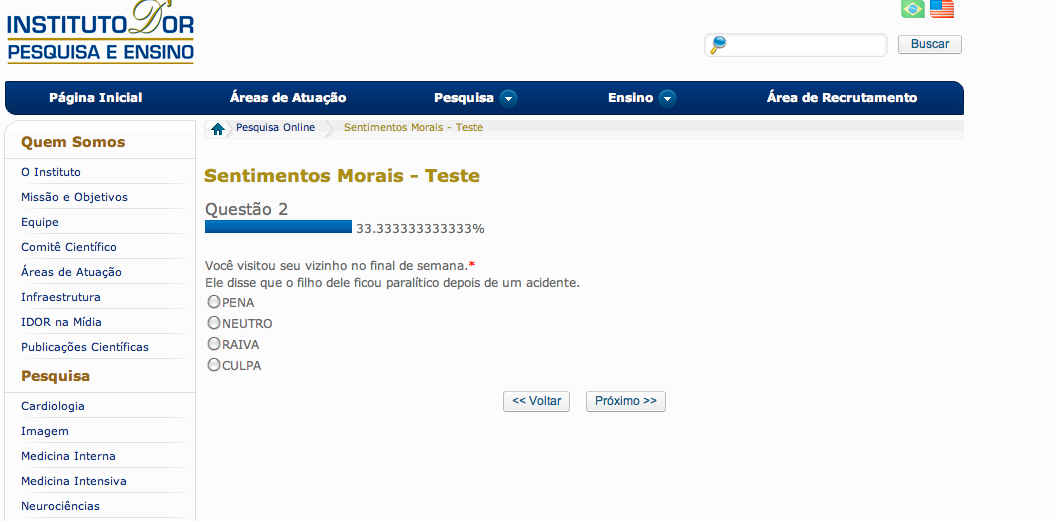 2- Qual o motivo de “pedidos” dentro de editar pesquisa em publicação?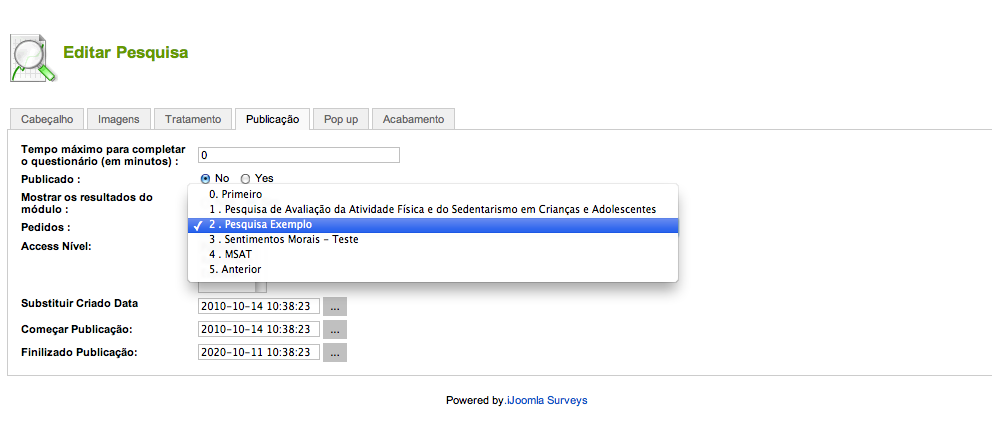 3 – Em resultados, mostrar a quantidade de respostas que voce teve igual e nao por pergunta.E podemos fazer um compartivo disso. POr exemplo:Pena:    Voce: 3 respostas   A Media:  8 respostas   Respostas Esperadas: 4
Neutro: Voce: 2 respostas   A Media:  2 respostas   Respostas Esperadas: 2Raiva: Voce: 3 respostas   A Media:  8 respostas   Respostas Esperadas: 4
Culpa: Voce: 3 respostas   A Media:  8 respostas   Respostas Esperadas: 4
Nojo: Voce: 3 respostas   A Media:  8 respostas   Respostas Esperadas: 4
Medo: Voce: 3 respostas   A Media:  8 respostas   Respostas Esperadas: 4
Vergonha: Voce: 3 respostas   A Media:  8 respostas   Respostas Esperadas: 4Ao Inves do resultado: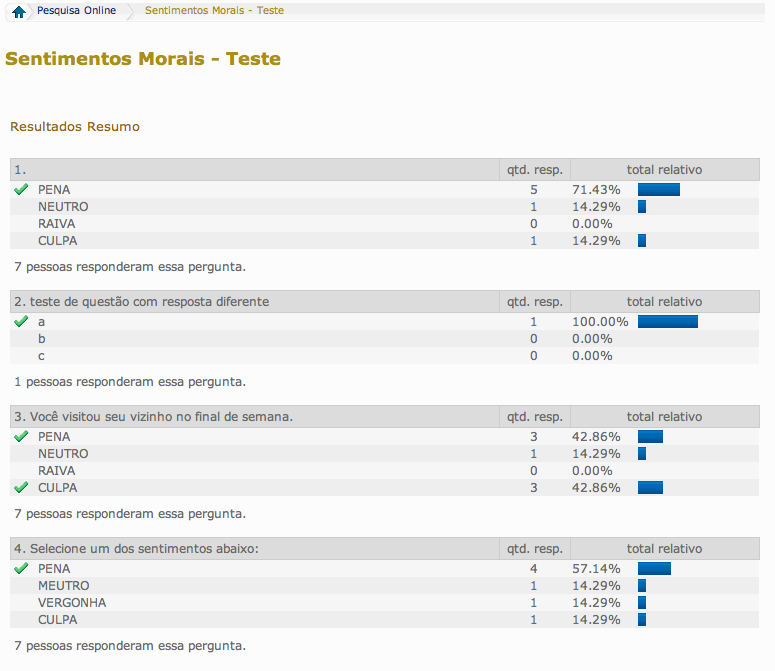 